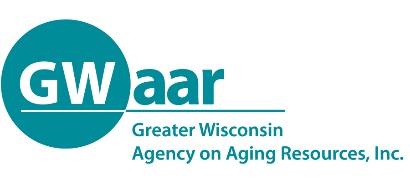 Using Virtual Platforms for Community EngagementVirtual Engagement involves using various forms of the internet and social media to engage with the community as opposed to in-person.  There are pros and cons to using a virtual platform and some important things to keep in mind when doing community engagement virtually.SuggestionsMake it easy to get to the online meetings; create “one-click access.”Keep meetings interactive by using polling questions and other ways to engage with the speakers.Ensure virtual platforms are Title VI and ADA compliant.Zoom has a closed captioning optionMake sure there is someone to moderate chat window.Remember that many people have not done a virtual meeting.Provide a “technical trial” before the event so participants can practice using the platform.Provide simple “user instructions” for participants prior to the event.  Some examples:Zoom Technology Guide - provided to the Self Determination Conference attendeesUse as example when using other platformsGenerations Online Instructions for getting on a Zoom meetingFAQs about ZoomBasic instructions on how to use an iPhone, iPad, Android phone or tablet and Amazon fireGoogle Meet Quick Start GuideGoToMeeting Attendee Quick Reference GuideHow to join a meeting on MS Teams Social Media Tools – Facebook and YouTube Want to Learn more? Additional Resources:Using Facebook to Engage Citizens in Your CommunityVirtual Resources for Older Adults during the COVID-19 Pandemic (GeriPal Blog)Virtual Classes for Older Adults: Here to Stay (NCOA Blog)Community Engagement Toolkit (New Zealand)Virtual Engagement Pros and ConsVirtual Engagement Pros and ConsPROSCONSAllows people to participate without spending as much time as physically going to a meetingAllows people to participate when it’s convenient for them Removes the need to find someone to care for your child/loved one in order to go to participateDoes not require a mode of transportation Some feel more comfortable joining online vs. in personCan potentially reach a wider variety of participants including those who don’t usually participateReduces travel time for staff/presenters/facilitatorsRecorded presentations can be viewed later by those who missed the eventInterpersonal communication is more difficultAccess to technology and internet is limited to some people and some areasNot all the people we need to reach are able to use technology without assistanceUnable to draw people in by offering food, etc.Social Media Pros and ConsSocial Media Pros and ConsPROSCONSFamiliarity. Unlike teleconferencing tools, these platforms are familiar and easy-to-use for people of all ages and backgrounds.Unlimited participants. Reaches a large number of people with a large amount of informationLow cost. Inexpensive way to distribute all types of documents and media.Real time outreach tool.Limited to one presenter. These formats are built to take one continuous stream of video from a single device. If you need to host multiple participants remotely, this is a deal breaker.Limited control of public comments. Comments are unstructured and mostly unmoderated which could potentially lead to vocal participants creating a toxic environment.  Since users can edit and delete comments, you may not be able to save them all as a public record.Barriers for people without broadband. Unlike conferencing tools, these services don’t provide a way for residents to listen along over the phone in cases of limited Internet access.Can’t track by person who is viewing information. There is no way to track attendance/participation by person.